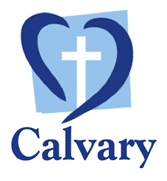 Position Description TemplateAll Calvary ServicesVersion:Position Title:Position Title:Social WorkerSocial WorkerSocial WorkerSocial WorkerPosition Number:Position Number:LC0059Cost Centre:Cost Centre:L1711Site/Facility:Site/Facility:Calvary Public Hospital BruceCalvary Public Hospital BruceCalvary Public Hospital BruceCalvary Public Hospital BruceDepartment:Department:Social Work and PsychologySocial Work and PsychologySocial Work and PsychologySocial Work and PsychologyEnterprise AgreementEnterprise AgreementACT Public Sector Health Professional Enterprise Agreement 2013-2017 ACT Public Sector Health Professional Enterprise Agreement 2013-2017 ACT Public Sector Health Professional Enterprise Agreement 2013-2017 ACT Public Sector Health Professional Enterprise Agreement 2013-2017 Classification:Classification:Health Professional Level 3 – CasualHealth Professional Level 3 – CasualHealth Professional Level 3 – CasualHealth Professional Level 3 – CasualReports To:Reports To:Director of Social Work and PsychologyDirector of Social Work and PsychologyDirector of Social Work and PsychologyDirector of Social Work and PsychologyDate of Preparation:Date of Preparation:June 2015Date Updated:Date Updated:October 2020Overall Functions:Apply knowledge, skills, professional judgement and initiative in the delivery of social work services including novel, complex or difficult tasks under limited supervision.Promote high quality patient outcomes for social work clients through involvement in the multidisciplinary team, networking and education.Duties:With minimal direction, provide a Social Work service that includes assessment, crisis/supportive counselling, therapeutic brief intervention, case management, consultation and referral as required.Contribute to the work of a multi-disciplinary team in order to meet the goals of the Social Work & Psychology Department, and of the multi- disciplinary team. This involves proactive screening and early identification of patients who require assistance for safe discharge.Undertake administrative duties including preparation of reports, maintenance of records, and provision of regular statistical information as required.Participate in staff education and training opportunities. Initiate innovative care and action plans that empower patient’s ability to continue to live independently, respecting patient self-determination and safety requirements.Hold a high level of Social Work skills across multiple areas of hospital practise. Overall Functions:Apply knowledge, skills, professional judgement and initiative in the delivery of social work services including novel, complex or difficult tasks under limited supervision.Promote high quality patient outcomes for social work clients through involvement in the multidisciplinary team, networking and education.Duties:With minimal direction, provide a Social Work service that includes assessment, crisis/supportive counselling, therapeutic brief intervention, case management, consultation and referral as required.Contribute to the work of a multi-disciplinary team in order to meet the goals of the Social Work & Psychology Department, and of the multi- disciplinary team. This involves proactive screening and early identification of patients who require assistance for safe discharge.Undertake administrative duties including preparation of reports, maintenance of records, and provision of regular statistical information as required.Participate in staff education and training opportunities. Initiate innovative care and action plans that empower patient’s ability to continue to live independently, respecting patient self-determination and safety requirements.Hold a high level of Social Work skills across multiple areas of hospital practise. Overall Functions:Apply knowledge, skills, professional judgement and initiative in the delivery of social work services including novel, complex or difficult tasks under limited supervision.Promote high quality patient outcomes for social work clients through involvement in the multidisciplinary team, networking and education.Duties:With minimal direction, provide a Social Work service that includes assessment, crisis/supportive counselling, therapeutic brief intervention, case management, consultation and referral as required.Contribute to the work of a multi-disciplinary team in order to meet the goals of the Social Work & Psychology Department, and of the multi- disciplinary team. This involves proactive screening and early identification of patients who require assistance for safe discharge.Undertake administrative duties including preparation of reports, maintenance of records, and provision of regular statistical information as required.Participate in staff education and training opportunities. Initiate innovative care and action plans that empower patient’s ability to continue to live independently, respecting patient self-determination and safety requirements.Hold a high level of Social Work skills across multiple areas of hospital practise. Overall Functions:Apply knowledge, skills, professional judgement and initiative in the delivery of social work services including novel, complex or difficult tasks under limited supervision.Promote high quality patient outcomes for social work clients through involvement in the multidisciplinary team, networking and education.Duties:With minimal direction, provide a Social Work service that includes assessment, crisis/supportive counselling, therapeutic brief intervention, case management, consultation and referral as required.Contribute to the work of a multi-disciplinary team in order to meet the goals of the Social Work & Psychology Department, and of the multi- disciplinary team. This involves proactive screening and early identification of patients who require assistance for safe discharge.Undertake administrative duties including preparation of reports, maintenance of records, and provision of regular statistical information as required.Participate in staff education and training opportunities. Initiate innovative care and action plans that empower patient’s ability to continue to live independently, respecting patient self-determination and safety requirements.Hold a high level of Social Work skills across multiple areas of hospital practise. Overall Functions:Apply knowledge, skills, professional judgement and initiative in the delivery of social work services including novel, complex or difficult tasks under limited supervision.Promote high quality patient outcomes for social work clients through involvement in the multidisciplinary team, networking and education.Duties:With minimal direction, provide a Social Work service that includes assessment, crisis/supportive counselling, therapeutic brief intervention, case management, consultation and referral as required.Contribute to the work of a multi-disciplinary team in order to meet the goals of the Social Work & Psychology Department, and of the multi- disciplinary team. This involves proactive screening and early identification of patients who require assistance for safe discharge.Undertake administrative duties including preparation of reports, maintenance of records, and provision of regular statistical information as required.Participate in staff education and training opportunities. Initiate innovative care and action plans that empower patient’s ability to continue to live independently, respecting patient self-determination and safety requirements.Hold a high level of Social Work skills across multiple areas of hospital practise. Overall Functions:Apply knowledge, skills, professional judgement and initiative in the delivery of social work services including novel, complex or difficult tasks under limited supervision.Promote high quality patient outcomes for social work clients through involvement in the multidisciplinary team, networking and education.Duties:With minimal direction, provide a Social Work service that includes assessment, crisis/supportive counselling, therapeutic brief intervention, case management, consultation and referral as required.Contribute to the work of a multi-disciplinary team in order to meet the goals of the Social Work & Psychology Department, and of the multi- disciplinary team. This involves proactive screening and early identification of patients who require assistance for safe discharge.Undertake administrative duties including preparation of reports, maintenance of records, and provision of regular statistical information as required.Participate in staff education and training opportunities. Initiate innovative care and action plans that empower patient’s ability to continue to live independently, respecting patient self-determination and safety requirements.Hold a high level of Social Work skills across multiple areas of hospital practise. Organisational EnvironmentOrganisational EnvironmentOrganisational EnvironmentOrganisational EnvironmentOrganisational EnvironmentOrganisational EnvironmentAccountabilities and Key Result AreasAccountabilities and Key Result AreasAccountabilities and Key Result AreasAccountabilities and Key Result AreasAccountabilities and Key Result AreasAccountabilities and Key Result AreasPeople and Culture:Practice in accordance with Calvary and relevant Government Health policies and procedures, the position description, Code of Conduct and industrial agreements.  Work in accordance with the mission and vision of Calvary and actively participate in developing a culture that promotes Calvary’s values of healing, hospitality, stewardship and respect.Excellence in Care: Practice to highest professional standards as guided by the Australian Association of Social Workers (AASW).Work closely within multidisciplinary teams to provide a positive experience to patients.Service Development & Innovation:Demonstrated ability to evaluate processes to ensure effective, evidence-based patient care.Demonstrated commitment to ongoing professional development and a demonstrated ability to initiate and plan research projects within the Social Work and Psychology service.Wise StewardshipAbility to set priorities and meet tight deadlines and the efficacious use of hospital resources.Community Engagement:Represent Calvary at any Social Work and Psychology Department related meetings and committees.People and Culture:Practice in accordance with Calvary and relevant Government Health policies and procedures, the position description, Code of Conduct and industrial agreements.  Work in accordance with the mission and vision of Calvary and actively participate in developing a culture that promotes Calvary’s values of healing, hospitality, stewardship and respect.Excellence in Care: Practice to highest professional standards as guided by the Australian Association of Social Workers (AASW).Work closely within multidisciplinary teams to provide a positive experience to patients.Service Development & Innovation:Demonstrated ability to evaluate processes to ensure effective, evidence-based patient care.Demonstrated commitment to ongoing professional development and a demonstrated ability to initiate and plan research projects within the Social Work and Psychology service.Wise StewardshipAbility to set priorities and meet tight deadlines and the efficacious use of hospital resources.Community Engagement:Represent Calvary at any Social Work and Psychology Department related meetings and committees.People and Culture:Practice in accordance with Calvary and relevant Government Health policies and procedures, the position description, Code of Conduct and industrial agreements.  Work in accordance with the mission and vision of Calvary and actively participate in developing a culture that promotes Calvary’s values of healing, hospitality, stewardship and respect.Excellence in Care: Practice to highest professional standards as guided by the Australian Association of Social Workers (AASW).Work closely within multidisciplinary teams to provide a positive experience to patients.Service Development & Innovation:Demonstrated ability to evaluate processes to ensure effective, evidence-based patient care.Demonstrated commitment to ongoing professional development and a demonstrated ability to initiate and plan research projects within the Social Work and Psychology service.Wise StewardshipAbility to set priorities and meet tight deadlines and the efficacious use of hospital resources.Community Engagement:Represent Calvary at any Social Work and Psychology Department related meetings and committees.People and Culture:Practice in accordance with Calvary and relevant Government Health policies and procedures, the position description, Code of Conduct and industrial agreements.  Work in accordance with the mission and vision of Calvary and actively participate in developing a culture that promotes Calvary’s values of healing, hospitality, stewardship and respect.Excellence in Care: Practice to highest professional standards as guided by the Australian Association of Social Workers (AASW).Work closely within multidisciplinary teams to provide a positive experience to patients.Service Development & Innovation:Demonstrated ability to evaluate processes to ensure effective, evidence-based patient care.Demonstrated commitment to ongoing professional development and a demonstrated ability to initiate and plan research projects within the Social Work and Psychology service.Wise StewardshipAbility to set priorities and meet tight deadlines and the efficacious use of hospital resources.Community Engagement:Represent Calvary at any Social Work and Psychology Department related meetings and committees.People and Culture:Practice in accordance with Calvary and relevant Government Health policies and procedures, the position description, Code of Conduct and industrial agreements.  Work in accordance with the mission and vision of Calvary and actively participate in developing a culture that promotes Calvary’s values of healing, hospitality, stewardship and respect.Excellence in Care: Practice to highest professional standards as guided by the Australian Association of Social Workers (AASW).Work closely within multidisciplinary teams to provide a positive experience to patients.Service Development & Innovation:Demonstrated ability to evaluate processes to ensure effective, evidence-based patient care.Demonstrated commitment to ongoing professional development and a demonstrated ability to initiate and plan research projects within the Social Work and Psychology service.Wise StewardshipAbility to set priorities and meet tight deadlines and the efficacious use of hospital resources.Community Engagement:Represent Calvary at any Social Work and Psychology Department related meetings and committees.People and Culture:Practice in accordance with Calvary and relevant Government Health policies and procedures, the position description, Code of Conduct and industrial agreements.  Work in accordance with the mission and vision of Calvary and actively participate in developing a culture that promotes Calvary’s values of healing, hospitality, stewardship and respect.Excellence in Care: Practice to highest professional standards as guided by the Australian Association of Social Workers (AASW).Work closely within multidisciplinary teams to provide a positive experience to patients.Service Development & Innovation:Demonstrated ability to evaluate processes to ensure effective, evidence-based patient care.Demonstrated commitment to ongoing professional development and a demonstrated ability to initiate and plan research projects within the Social Work and Psychology service.Wise StewardshipAbility to set priorities and meet tight deadlines and the efficacious use of hospital resources.Community Engagement:Represent Calvary at any Social Work and Psychology Department related meetings and committees.Key RelationshipsKey RelationshipsKey RelationshipsKey RelationshipsKey RelationshipsKey RelationshipsInternal:Social Work and Psychology DepartmentClinical multidisciplinary team membersNon-clinical staffSocial Work and Psychology DepartmentClinical multidisciplinary team membersNon-clinical staffSocial Work and Psychology DepartmentClinical multidisciplinary team membersNon-clinical staffSocial Work and Psychology DepartmentClinical multidisciplinary team membersNon-clinical staffSocial Work and Psychology DepartmentClinical multidisciplinary team membersNon-clinical staffExternal:Referring agencies and external stakeholders Referring agencies and external stakeholders Referring agencies and external stakeholders Referring agencies and external stakeholders Referring agencies and external stakeholders Position ImpactPosition ImpactPosition ImpactPosition ImpactPosition ImpactPosition ImpactDirect Reports:Budget:Selection CriteriaSelection CriteriaSelection CriteriaSelection CriteriaSelection CriteriaSelection CriteriaMandatory:Tertiary qualifications in Social Work.Eligible for membership of the Australian Association of Social Workers (AASW). Mandatory:Tertiary qualifications in Social Work.Eligible for membership of the Australian Association of Social Workers (AASW). Mandatory:Tertiary qualifications in Social Work.Eligible for membership of the Australian Association of Social Workers (AASW). Mandatory:Tertiary qualifications in Social Work.Eligible for membership of the Australian Association of Social Workers (AASW). Mandatory:Tertiary qualifications in Social Work.Eligible for membership of the Australian Association of Social Workers (AASW). Mandatory:Tertiary qualifications in Social Work.Eligible for membership of the Australian Association of Social Workers (AASW). Highly Desirable:Demonstrated capacity to provide a broad range of social work services for inpatients in a health care setting, including a knowledge of, and demonstrated skills in, the following:Psycho-social assessment;therapeutic intervention/counselling;development and facilitation of group programs; andclinical management.Effective interpersonal communication skills, in particular:an ability to develop and maintain rapport with patients, their families/carers and professional colleagues (both internal and external); andDemonstrated capacity to liaise, consult and negotiate with both internal and external stakeholders.Demonstrated ability to work with minimum direction and as part of a multidisciplinary team.Effective written communication skills, including the capacity to provide logical and coherent reports regarding patients.Effective organisational skills, including the capacity to maintain accurate file records and provide accurate statistical data as required.A demonstrated interest in ongoing professional development, training and promoting professionalism and ethical standards in all areas of work.Highly Desirable:Demonstrated capacity to provide a broad range of social work services for inpatients in a health care setting, including a knowledge of, and demonstrated skills in, the following:Psycho-social assessment;therapeutic intervention/counselling;development and facilitation of group programs; andclinical management.Effective interpersonal communication skills, in particular:an ability to develop and maintain rapport with patients, their families/carers and professional colleagues (both internal and external); andDemonstrated capacity to liaise, consult and negotiate with both internal and external stakeholders.Demonstrated ability to work with minimum direction and as part of a multidisciplinary team.Effective written communication skills, including the capacity to provide logical and coherent reports regarding patients.Effective organisational skills, including the capacity to maintain accurate file records and provide accurate statistical data as required.A demonstrated interest in ongoing professional development, training and promoting professionalism and ethical standards in all areas of work.Highly Desirable:Demonstrated capacity to provide a broad range of social work services for inpatients in a health care setting, including a knowledge of, and demonstrated skills in, the following:Psycho-social assessment;therapeutic intervention/counselling;development and facilitation of group programs; andclinical management.Effective interpersonal communication skills, in particular:an ability to develop and maintain rapport with patients, their families/carers and professional colleagues (both internal and external); andDemonstrated capacity to liaise, consult and negotiate with both internal and external stakeholders.Demonstrated ability to work with minimum direction and as part of a multidisciplinary team.Effective written communication skills, including the capacity to provide logical and coherent reports regarding patients.Effective organisational skills, including the capacity to maintain accurate file records and provide accurate statistical data as required.A demonstrated interest in ongoing professional development, training and promoting professionalism and ethical standards in all areas of work.Highly Desirable:Demonstrated capacity to provide a broad range of social work services for inpatients in a health care setting, including a knowledge of, and demonstrated skills in, the following:Psycho-social assessment;therapeutic intervention/counselling;development and facilitation of group programs; andclinical management.Effective interpersonal communication skills, in particular:an ability to develop and maintain rapport with patients, their families/carers and professional colleagues (both internal and external); andDemonstrated capacity to liaise, consult and negotiate with both internal and external stakeholders.Demonstrated ability to work with minimum direction and as part of a multidisciplinary team.Effective written communication skills, including the capacity to provide logical and coherent reports regarding patients.Effective organisational skills, including the capacity to maintain accurate file records and provide accurate statistical data as required.A demonstrated interest in ongoing professional development, training and promoting professionalism and ethical standards in all areas of work.Highly Desirable:Demonstrated capacity to provide a broad range of social work services for inpatients in a health care setting, including a knowledge of, and demonstrated skills in, the following:Psycho-social assessment;therapeutic intervention/counselling;development and facilitation of group programs; andclinical management.Effective interpersonal communication skills, in particular:an ability to develop and maintain rapport with patients, their families/carers and professional colleagues (both internal and external); andDemonstrated capacity to liaise, consult and negotiate with both internal and external stakeholders.Demonstrated ability to work with minimum direction and as part of a multidisciplinary team.Effective written communication skills, including the capacity to provide logical and coherent reports regarding patients.Effective organisational skills, including the capacity to maintain accurate file records and provide accurate statistical data as required.A demonstrated interest in ongoing professional development, training and promoting professionalism and ethical standards in all areas of work.Highly Desirable:Demonstrated capacity to provide a broad range of social work services for inpatients in a health care setting, including a knowledge of, and demonstrated skills in, the following:Psycho-social assessment;therapeutic intervention/counselling;development and facilitation of group programs; andclinical management.Effective interpersonal communication skills, in particular:an ability to develop and maintain rapport with patients, their families/carers and professional colleagues (both internal and external); andDemonstrated capacity to liaise, consult and negotiate with both internal and external stakeholders.Demonstrated ability to work with minimum direction and as part of a multidisciplinary team.Effective written communication skills, including the capacity to provide logical and coherent reports regarding patients.Effective organisational skills, including the capacity to maintain accurate file records and provide accurate statistical data as required.A demonstrated interest in ongoing professional development, training and promoting professionalism and ethical standards in all areas of work.Job Holder’s signature:Job Holder’s signature:Job Holder’s signature:Job Holder’s signature:Date:Date:Manager’s signature:Manager’s signature:Manager’s signature:Manager’s signature:Date:Date: